

Gheibh sibh stiùireadh airson an sgeama mhaoineachaidh seo air an làrach-lìn againn an seo.Feumaidh sibh am foirm-iarrtais seo a thilleadh ro 5f Dihaoine 28mh den t-Sultain 2018, gu: tabhartas@gaidhlig.scot no Bòrd na Gàidhlig, Taigh aʼ Ghlinne Mhòir, Rathad na Leacainn, Inbhir Nis, IV3 8NW. You can find guidance for this funding programme on our website here.You must return this application form before 5pm on Friday 28th September 2018, to: tabhartas@gaidhlig.scot or Bòrd na Gàidhlig, Great Glen House, Leachkin Road, Inverness, IV3 8NW.Feumaidh gach iarrtas sealltainn gu soilleir gun tèid barrachd chothroman a chruthachadh gus Gàidhlig a chleachdadh agus / no a dhol an sàs sa Ghàidhlig mar thoradh air aʼ phròiseact. Aon uair ’s gu bheil sibh air sin a dhèanamh, bu chòir dhuibh coimhead air na 4 slatan-tomhais eile.All applications will have to demonstrate that their project will result in greater opportunities to use Gaelic and / or interact with Gaelic.  Once you have completed this, you should move on to look at the other 4 criteria.
A bharrachd  air  fàs air cleachdadh na Gàidhlig, feumaidh gach iarrtas sealltainn mar a bhios adhartas ann mu choinneamh co-dhiù 2 de na slatan-tomhais a leanas ri linn aʼ phròiseict.In addition to growing Gaelic usage, all applications must show how at least 2 of the following criteria will be progressed as a result of the project.
Thoiribh seachad fiosrachadh air cosgaisean agus teachd-a-steach iomlan aʼ phròiseict.Please give a detailed breakdown of the project’s total costs and income.
Bidh aig a h-uile tagraiche a gheibh maoineachadh ri aithisg dheireannach a thoirt seachad le fios air dè chaidh a choileanadh leis aʼ phròiseact. Feumaidh gach pròiseact dearbhadh gun deach fàs a thoirt air cleachdadh na Gàidhlig agus gun robh adhartas ann mu choinneamh co-dhiù 2 de na 4 slatan-tomhais eile (Taic do Luchd-ealain; A’ Cur ri Buaidh is Ruigsinneachd nan Ealain; A’ cur ri Sgilean, Comasan ’s Seasmhachd; agus Buaidh Eaconamach).  Tha sinn aʼ sireadh aon phrìomh chomharra coileanaidh a thaobh cleachdadh na Gàidhlig agus aon phrìomh chomharra coileanaidh airson gach tè de na slatan-tomhais eile a bhuineas ris aʼ phròiseact agaibh agus na prìomh chomharran coileanaidh sin aʼ dearbhadh buaidh aʼ phròiseict, m.e, 20 daoine a bharrachd sa choimhearsnachd againn aʼ cleachdadh na Gàidhlig gu cunbhalach.All successful applicants must provide a final report to outline what has been achieved.  For all projects, the report will have to demonstrate growth in the use of Gaelic and that at least 2 of the 4 other criteria have been progressed i.e. Artist Support; Developing the Impact and Reach of the Arts; Building Skills, Resilience and Sustainability; Economic Impact.  Please provide one key performance indicator in terms of growing Gaelic usage, and one for each of the other criteria under which you are seeking funding that will demonstrate project impact e.g.  20 more people in our community using Gaelic regularly.Ma gheibh sibh tabhartas bhuainn, feumaidh sibh aithne a thoirt (nuair a tha sin iomchaidh) don taic-airgid a fhuair sibh bho Bhòrd na Gàidhlig is Alba Chruthachail airson a’ phròiseict agaibh.If you receive funding from us, you will need to identify Bòrd na Gàidhlig and Creative Scotland, where applicable, as the funding source.Tha Bòrd na Gàidhlig air a chomharrachadh fon lagh mar Phàrant Corporra ann an Achd na Cloinne is nan Daoine Òga (Alba) 2014. Tha sin aʼ ciallachadh gu bheil dleastanasan reachdail oirnn a dh’fheumas sinn a choileanadh a thaobh a  bhith feuchainn ri piseach a thoirt air math nan daoine òga a tha, no a tha air a bhith, fo chùram agus a bhith cur às do chnapan-starra a tha gu tric ro na daoine sin nuair a thig e gu cothroman. Tha Bòrd na Gàidhlig airson gum bi math dhaoine òga a tha, no a tha air a bhith, fo chùram air a chur air adhart air feadh nam pròiseactan a tha aʼ faotainn taic-airgid bhuainn tro na sgeamaichean maoineachaidh againn. Gheibhear tuilleadh fiosrachaidh air Pàrantan Corporra aig http://www.corporateparenting.org.uk/ agus gheibhear lethbhreac den Ro-innleachd is Plana Gnìomh airson Pàrant Corporra aig Bòrd na Gàidhlig an seo.Bòrd na Gàidhlig is legally designated as a Corporate Parent in the Children and Young People (Scotland) Act 2014. This means that we have statutory duties to fulfil with regard to enhancing the wellbeing of care experienced young people and removing barriers to opportunities which this population often faces. Bòrd na Gàidhlig encourage projects funded by us to provide activities designed to promote the interests and wellbeing of care experienced young people.   More information on Corporate Parenting can be found at http://www.corporateparenting.org.uk/and a copy of Bòrd na Gàidhlig’s Corporate Parenting Strategy & Action Plan can be downloaded here.Dèanaibh cinnteach gu bheil na pàipearan a leanas an cois an iarrtais agaibh, far a bheil iad iomchaidh.  ’S urrainn dhuibh an cur thugainn ann am post-d gu tabhartas@gaidhlig.scot no sa phost. Please ensure the following supporting documents are enclosed with your application, where applicable.  They can be sent to us via email to tabhartas@gaidhlig.scot or by post.
Tha mi aʼ dearbhadh gu bheil am fiosrachadh a thug mi seachad san fhoirm seo ceart. Tha mi aʼ tuigsinn gun dèan Bòrd na Gàidhlig feum den fhiosrachadh san fhoirm seo, agus gum faodadh am fiosrachadh a chleachdas iad a bhith gabhail a-steach fiosrachadh pearsanta (mar a tha sin air a mhìneachadh fon Achd Dìon Dàta (1998) agus fon Riaghailt Choitchinn airson Dìon Dàta (RCDD)), gus dèiligeadh ris an iarrtas seo airson tabhartas. Ma shoirbhicheas leis an iarrtas agaibh, dh’fhaodte cuideachd gun tèid feum a dhèanamh den fhiosrachadh ann a bhith cuideachadh gus dèanamh cinnteach gun tèid cumhachan is cùmhnantan aʼ chùmhnaint mhaoineachaidh a choileanadh agus gun tèid cumail ri dleastanasan laghail.I confirm the information provided on this form is correct. I understand that Bòrd na Gàidhlig will use information provided on this form, which may include personal data (as defined by the Data Protection Act (1998) and the General Data Protection Regulation (GDPR), for the purposes of processing this application for assistance.  Where the application is successful, information may also be used to manage the funding contract terms and conditions as well as comply with legal obligations.  Nì Bòrd na Gàidhlig sanasachd is follaiseachd air an obair a nì daoine fa leth agus buidhnean a gheibh maoineachadh bhuainn. Ma thèid aontachadh ri taic-airgid a thoirt don bhuidhinn agaibh, bidh e mar chumha den aonta airson an tabhartais gum faod Bòrd na Gàidhlig fios mun phròiseact agaibh a shealltainn an cois fiosrachaidh a thèid fhoillseachadh mu thabhartasan a thugadh seachad, aʼ gabhail a-steach ainm na buidhne agus an t-sùim a fhuair sibh.Bòrd na Gàidhlig will promote the work being undertaken by individuals and organisations in receipt of funding.  If funding support is approved to an organisation, it will be a condition of the grant that Bòrd na Gàidhlig may include your project in information published about grants awarded, including the organisation’s name and the amount awarded.Gus dèanamh cinnteach gum faod daoine fa leth agus buidhnean buannachdan fhaighinn bhon obair shanasachd is fhollaiseachd seo, dh’fhaodadh gum bi Bòrd na Gàidhlig ag iarraidh dàta pearsanta a chleachdadh an lùib fiosrachadh sanasachd. Mar as trice cha bhi san dàta sin ach an t-ainm agaibh nuair a tha sibh air cur a-steach airson tabhartas mar neach fa leth no ma tha sibh aʼ riochdachadh buidheann, ach dh’fhaodadh gum bi beagan fiosrachadh pearsanta a bharrachd ann nuair a tha sin freagarrach.Ma tha sibh toilichte cead a thoirt dhuinn ur n-ainm a shealltainn an cois fiosrachadh sanasachd is follaiseachd, am biodh sibh cho math strìochag a chur sa bhogsa gu h-ìosal.To ensure all individuals and groups can benefit from these promotional activities, Bòrd na Gàidhlig may wish to include personal data in promotional information.  This will usually be limited to your name where you have applied in a personal capacity or are acting as a representative of group or organisation, although it may include limited additional personal information where appropriate.If you are happy for your name to be included in promotional information, please tick the box below:Bu mhath le Bòrd na Gàidhlig am fiosrachadh conaltraidh a thug sibh seachad a chleachdadh gus fiosrachadh iomchaidh a chur thugaibh a dh’fhaodadh ur cuideachadh le bhith aʼ ruith na buidhne agaibh, fiosrachadh mu sgeamaichean thabhartasan coltach ris an fhear seo, agus mu iomairtean is pròiseactan eile às am faodadh sibh fhèin no aʼ bhuidheann a tha sibh aʼ riochdachadh buannachdan fhaighinn.Ma tha sibh ag iarraidh leithid a dh’fhiosrachadh fhaighinn, am biodh sibh cho math strìochag a chur sa bhogsa gu h-ìosal.Bòrd na Gàidhlig would like to use your contact details to send you relevant information that may help you manage your organisation, about similar grant schemes, and other initiatives and projects that may be beneficial to you or the organisation you are representing. If you wish to receive this information, please tick the box below:Bu mhath le Bòrd na Gàidhlig fiosrachadh a chur thugaibh mu dheidhinn thachartasan is leasachaidhean Gàidhlig agus mu obair Bhòrd na Gàidhlig.  Airson seo a dhèanamh, bu mhath leinn an seòladh puist-d agaibh a chur ris an liosta-sgaoilidh againn airson ar cuairt-litreach.Ma tha sibh ag iarraidh leithid a dh’fhiosrachadh fhaighinn, am biodh sibh cho math strìochag a chur sa bhogsa gu h-ìosal.Bòrd na Gàidhlig would like to share information with you on other events and developments in Gaelic and on the work of Bòrd na Gàidhlig.  For this, we would like to add your email address to our newsletter list.If you wish to receive this information, please tick the box below:Airson tuilleadh fiosrachaidh mu mar a nì Bòrd na Gàidhlig feum den dàta phearsanta agaibh, coimheadaibh air an fhiosrachadh bhuntainneach mu phrìobhaideachd a gheibhear an seo: Tha mi aʼ tuigsinn gum feum Bòrd na Gàidhlig cumail ri Achd Saorsa an Fhiosrachaidh (Alba) 2002, agus mar sin dh'fhaodadh gum feum sibh fiosrachadh a tha co-cheangailte ris an iarrtas seo fhoillseachadh gu poblach mura h-eil bacadh sònraichte air.  For further information about how Bòrd na Gàidhlig will use your personal data, please see the relevant privacy notice available here.I understand that Bòrd na Gàidhlig is subject to the Freedom of Information (Scotland) Act 2002, and therefore may be required to make information relating to this application publicly available unless it is subject to an exemption.Tha mi aʼ dearbhadh gu bheil mi air stiùireadh na maoine seo a leughadh agus gu bheil am fiosrachadh san fhoirm-iarrtais seo ceart:I hereby confirm that I have read the guidelines of this fund and that the information in this application is correct: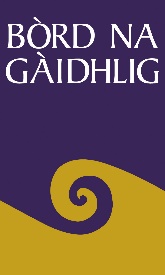 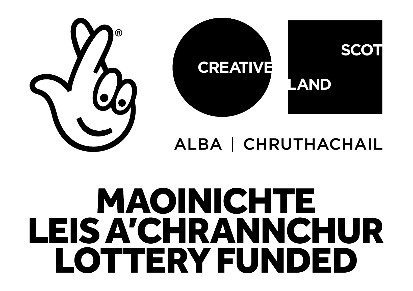 Maoin Ealain na Gàidhlig 2018-19Bòrd na GàidhligFoirm-iarrtais / Application FormFiosrachadh mun Tagraiche / Applicant InformationAinm aʼ phròiseict / Project nameFios mun iarrtas gu / Contact name for applicationA bheil sibh aʼ cur iarrtas a-steach mar neach fa leth no às leth buidhne?Are you applying as an individual or on behalf of an organisation?Neach fa leth / Individual 
Buidheann / OrganisationSeòladh is còd-puist airson an iarrtaisContact address & postcodeÀireamh fòn / Telephone numberPost-dealain / E-mailLàrach-lìn / WebsiteCunntasan air na meadhanan sòisealta (roghnach)Social media accounts (optional)Twitter:Twitter:Cunntasan air na meadhanan sòisealta (roghnach)Social media accounts (optional)Facebook:Facebook:Cunntasan air na meadhanan sòisealta (roghnach)Social media accounts (optional)Instagram/Other:Instagram/Other:Ciamar a chuala sibh mun Mhaoin Ealain na Gàidhlig?How did you hear about the Gaelic Arts Fund?An d’ fhuair sibh fhèin neo aʼ bhuidheann agaibh taic-airgid bhon sgeama seo a-cheana?Have you or your organisation received support from this fund previously?Fhuair / YesCha d’ fhuair / NoAn d’ fhuair sibh fhèin neo aʼ bhuidheann agaibh taic-airgid bhon sgeama seo a-cheana?Have you or your organisation received support from this fund previously?Ma tha e iomchaidh / If applicable:Còd taic-airgid / Grant Reference No: _______________Ma tha e iomchaidh / If applicable:Còd taic-airgid / Grant Reference No: _______________A bheil cunntas-banca agaibh san RA ann an ainm an tagraiche?Do you have a UK bank account in the name of the applicant?Tha / YesChan eil / NoAIRSON NEACH FA LETH A-MHÀIN / FOR INDIVIDUALS ONLYAIRSON NEACH FA LETH A-MHÀIN / FOR INDIVIDUALS ONLYA bheil sibh aʼ cur iarrtas a-steach mar neach fa leth no neach-malairt fa leth? Are you applying as an individual or a sole trader?Neach fa leth / IndividualA bheil sibh aʼ cur iarrtas a-steach mar neach fa leth no neach-malairt fa leth? Are you applying as an individual or a sole trader?Neach-malairt fa leth / Sole traderA bheil sibh aʼ cur iarrtas a-steach mar neach fa leth no neach-malairt fa leth? Are you applying as an individual or a sole trader?Ma tha e iomchaidh / If applicable:Còd Chìsean / Unique Tax Code: ________________AIRSON BHUIDHNEAN A-MHÀIN / FOR ORGANISATIONS ONLYAIRSON BHUIDHNEAN A-MHÀIN / FOR ORGANISATIONS ONLYAIRSON BHUIDHNEAN A-MHÀIN / FOR ORGANISATIONS ONLYAinm na buidhne / Name of organisationDreuchd anns aʼ bhuidhinn / Contact’s position in organisationAIRSON BHUIDHNEAN A-MHÀIN / FOR ORGANISATIONS ONLYAIRSON BHUIDHNEAN A-MHÀIN / FOR ORGANISATIONS ONLYAIRSON BHUIDHNEAN A-MHÀIN / FOR ORGANISATIONS ONLYStructar Laghail, me: Comann Neo-chorporraichte, Companaidh Earranta le Barantas, Companaidh Earranta le Earrannan, Com-pàirteachas, no Eile (innsibh dè an structar) Legal structure, e.g.: Unincorporated Association, Company Limited by Guarantee, Company Limited by Shares, Partnership, or Other (please specify)Ma tha e iomchaidh / If applicable:Àireamh chlàraichte aʼ Chompanaidh /Company Registration number:Ma tha e iomchaidh / If applicable:Àireamh chlàraichte aʼ Chompanaidh /Company Registration number:Clàraichte mar bhuidheann-charthannais? 
Registered charity?Tha / YesChan eil / NoClàraichte mar bhuidheann-charthannais? 
Registered charity?Ma tha e iomchaidh / If applicable:Àireamh chlàraichte / Registration number:Ma tha e iomchaidh / If applicable:Àireamh chlàraichte / Registration number:Obair is amasan na buidhne / Description and aims of organisation:Obair is amasan na buidhne / Description and aims of organisation:Obair is amasan na buidhne / Description and aims of organisation:Geàrr-iomradh air aʼ Phròiseact / Project SummaryThoiribh geàrr-iomradh air aʼ phròiseact/na pròiseactan dha bheil sibh aʼ sireadh taic-airgid bho Mhaoin nan Ealain Gàidhlig (suas ri 100 facal).  Cuideachd, thoiribh dhuinn beagan fianais gun deach co-chomhairleachadh a chumail le buidhnean iomchaidh.  Please describe briefly below the project(s) for which you are seeking grant funding from the Gaelic Arts Fund (up to 100 words).  Also, please provide brief evidence of consultation with relevant bodies.  Thoiribh geàrr-iomradh air aʼ phròiseact/na pròiseactan dha bheil sibh aʼ sireadh taic-airgid bho Mhaoin nan Ealain Gàidhlig (suas ri 100 facal).  Cuideachd, thoiribh dhuinn beagan fianais gun deach co-chomhairleachadh a chumail le buidhnean iomchaidh.  Please describe briefly below the project(s) for which you are seeking grant funding from the Gaelic Arts Fund (up to 100 words).  Also, please provide brief evidence of consultation with relevant bodies.  Thoiribh geàrr-iomradh air aʼ phròiseact/na pròiseactan dha bheil sibh aʼ sireadh taic-airgid bho Mhaoin nan Ealain Gàidhlig (suas ri 100 facal).  Cuideachd, thoiribh dhuinn beagan fianais gun deach co-chomhairleachadh a chumail le buidhnean iomchaidh.  Please describe briefly below the project(s) for which you are seeking grant funding from the Gaelic Arts Fund (up to 100 words).  Also, please provide brief evidence of consultation with relevant bodies.  An tèid am pròiseact seo a lìbhrigeadh tro mheadhan na Gàidhlig?Will this project be delivered through the medium of Gaelic?Thèid / YesCha tèid / NoCLÀR-AMA A’ PHRÒISEICT / PROJECT TIMEFRAMECLÀR-AMA A’ PHRÒISEICT / PROJECT TIMEFRAMECuin a tha sibh an dùil am pròiseact a thòiseachadh? Proposed date of commencement for projectCuin a tha sibh an dùil am pròiseact a chrìochnachadh? Proposed date of completionCOMASAN GUS AM PRÒISEACT A LÌBHRIGEADH / ABILITY TO DELIVERInnsibh dhuinn mun eòlas a th’ agaibh neo a th’ aig a’ bhuidheann agaibh, ma tha idir, air a bhith lìbhrigeadh an t-seòrsa pròiseict seo agus na comasan agaibh ann a bhith aʼ lìbhrigeadh nan toraidhean ris a bheilear an dùil.Please describe what experience, if any, you or your organisation has in delivering this type of project and your ability to deliver the expected outcomes.Slatan-tomhais / CriteriaA’ TOIRT FÀS AIR CLEACHDADH NA GÀIDHLIG / GROWING GAELIC USAGEAm b’ urrainn dhuibh innse dhuinn ciamar a bhios am pròiseact seo aʼ toirt fàs air cleachdadh na Gàidhlig? Can you describe how this proposed project will grow the use of Gaelic?Dè na toraidhean air a bheil sibh ag amas a thaobh a bhith aʼ toirt fàs air cleachdadh na Gàidhlig?  Mar eisimpleir, 20 luchd-labhairt na Gàidhlig an sàs ann an 20 seisean trèanaidh. What specific outcomes do you aim to achieve in terms of growing Gaelic usage? For example, 20 Gaelic speakers participating in 20 training sessions.Dè an fhianais a bhios sibh aʼ cruinneachadh gus sealltainn gun tàinig fàs air cleachdadh na Gàidhlig mar thoradh air aʼ phròiseact seo?What evidence will you collect to show that this project has grown Gaelic usage?TAIC DO LUCHD-EALAIN / ARTIST SUPPORTAm b’ urrainn dhuibh innse dhuinn ciamar a bheir am pròiseact seo taic do luchd-ealain? Can you describe how this proposed project will provide support to artists?Dè na toraidhean gu h-àraidh air a bheil sibh ag amas a thaobh taic do luchd-ealain? What specific outcomes do you aim to achieve in terms of supporting artists?Dè an fhianais a bhios sibh aʼ cruinneachadh gus sealltainn gun tug am pròiseact seo taic do luchd-ealain?What evidence will you collect to show that this project has provided support to artists?A’ CUR RI BUAIDH IS RUIGSINNEACHD NAN EALAIN / DEVELOPING IMPACT AND REACH OF THE ARTSAm b’ urrainn dhuibh innse dhuinn ciamar a chuireas am pròiseact seo ri buaidh is ruigsinneachd nan ealain?Can you describe how this proposed project will support developing the impact and reach of the arts?Dè na toraidhean gu h-àraidh air a bheil sibh ag amas a thaobh a bhith aʼ cur ri buaidh is ruigsinneachd nan ealain?What specific outcomes do you aim to achieve in terms of developing the impact and reach of the arts?Dè an fhianais a bhios sibh aʼ cruinneachadh gus sealltainn gun do chuidich am pròiseact seo le bhith aʼ cur ri buaidh is ruigsinneachd nan ealain?What evidence will you collect to show that this project has developed the impact and reach of the arts?A’ CUR RI SGILEAN, COMASAN ’S SEASMHACHD / BUILDING SKILLS, RESILIENCE AND SUSTAINABILITYAm b’ urrainn dhuibh innse dhuinn ciamar a bhios am pròiseact seo a’ cur ri sgilean, comasan ’s seasmhachd?Can you describe how this proposed project will support building skills, resilience and sustainability?Dè na toraidhean air a bheil sibh ag amas a thaobh a bhith a’ cur ri sgilean, comasan ’s seasmhachd?What specific outcomes do you aim to achieve in terms of building skills, resilience and sustainability?Dè an fhianais a bhios sibh aʼ cruinneachadh gus sealltainn gun do chuidich am pròiseact seo le bhith a’ cur ri sgilean, comasan ’s seasmhachd?What evidence will you collect to show that this project has supported the building of skills, resilience and sustainability?BUAIDH EACONAMACH / ECONOMIC IMPACTAm b’ urrainn dhuibh innse dhuinn ciamar a bhios am pròiseact seo aʼ cur ris an eaconamaidh?Can you describe how this proposed project will have a positive economic impact?Dè na toraidhean air a bheil sibh ag amas a thaobh a bhith aʼ cur ris an eaconamaidh?What specific outcomes do you aim to achieve in terms of positive economic impact?Dè an fhianais a bhios sibh aʼ cruinneachadh gus sealltainn gun do chuir am pròiseact seo ris an eaconamaidh?What evidence will you collect to show that this project has had a positive economic impact?Ionmhas agus Luach an Airgid / Finance and Value for MoneyCOSGAISEAN / COSTSCOSGAISEAN / COSTSTEACHD-A-STEACH / INCOMETEACHD-A-STEACH / INCOMEAn t-sùim a thathar aʼ sireadh bho Maoin Ealain na GàidhligAmount sought from the Gaelic Arts Fund£An t-sùim a thathar aʼ sireadh bho Maoin Ealain na GàidhligAmount sought from the Gaelic Arts Fund£Gu h-iomlan / Total £Gu h-iomlan / Total £Thoiribh geàrr-iomradh gu h-ìosal air an taic a bharrachd a tha sibh an dùil a thoirt don phròiseact seo tro obair shaor-thoileach, mar eisimpleir, uairean obrach luchd-obrach saor-thoileach, cosgaisean siubhail is mar sin air adhart. Please give a short appraisal of the amount of additional volunteer support that you expect to contribute to the project, for example volunteer time, travel expenses and so on.Mìnichibh carson a bhiodh am pròiseact seo na dhòigh èifeachdach taic-airgid a chosg:Please explain why this project would be an effective use of funding:Buaidh aʼ Phròiseict / Project ImpactPrìomh Chomharran CoileanaidhKey Performance IndicatorA’ Toirt Fàs air Cleachdadh na Gàidhlig (riatanach)Growing Gaelic Usage (required)Taic do Luchd-ealainArtist supportA’ Cur ri Buaidh is Ruigsinneachd nan EalainDeveloping the Impact and Reach of the ArtsA’ cur ri Sgilean, Comasan ’s SeasmhachdBuilding Skills, Resilience and SustainabilityBuaidh EaconamachEconomic ImpactAithne do Bhòrd na Gàidhlig is Alba Chruthachail / 
Acknowledging Bòrd na Gàidhlig and Creative ScotlandMìnichibh dhuinn mar a nì sibh sin (me, aʼ toirt iomradh air nuair a nì sibh margaidheachd air aʼ phròiseact, aʼ cleachdadh suaicheantas Bhòrd na Gàidhlig is Alba Chruthachail air stuthan foillsichte).Please explain how you will do this (e.g. acknowledgement in project publicity, use of Bòrd na Gàidhlig and Creative Scotland’s logo on printed materials).Fiosrachadh sam bith eile / Any further informationPàrantachd Corporra / Corporate ParentingA bheil am pròiseact seo aʼ cur air dòigh tachartasan, cur-seachadan no aʼ toirt chothroman do dhaoine òga a tha, no a tha air a bhith, fo chùram? Ma tha, thoiribh fiosrachadh dhuinn air ciamar a tha sibh aʼ dèanamh sin agus air na toraidhean a tha sibh aʼ sùileachadh?Does this project provide activities or opportunities for care experienced young people? If so, please provide information on how and your intended outcomes.Fiosrachadh a bharrachd / Supporting InformationAIRSON NEACH FA LETH A-MHÀIN / FOR INDIVIDUALS ONLYAIRSON NEACH FA LETH A-MHÀIN / FOR INDIVIDUALS ONLYCunntas-beatha no eachdraidh-beatha a chaidh ùrachadh o chionn ghoiridUp-to-date CV or BiographyTeisteanasan bho cho-dhiù dithis dhaoine no dà bhuidhinn a bheir taic don iarrtas agaibh References from at least two sources in support of your applicationLèirmheasan neo-eisimeileach air obair ealain a rinn sibh roimheIndependent reviews of previous worksAithris air cleachdadh na Gàidhlig / Gaelic usage statementAithris air co-ionannachd / Equal opportunities statementAIRSON BHUIDHNEAN A-MHÀIN / FOR ORGANISATIONS ONLYAIRSON BHUIDHNEAN A-MHÀIN / FOR ORGANISATIONS ONLYBonn-stèidh no Meòrachan / Constitution or Memorandum and Articles of Association                                                              Na Cunntasan Bliadhnail mu dheireadh / Most recent Annual Accounts                                                                              Liosta le Buill aʼ Bhùird no na Comataidh / List of Board or Committee Members                               An Aithisg Bhliadhnail mu dheireadh / Latest Annual Report Poileasaidh Gàidhlig / Gaelic PolicyPoileasaidh Dìon Chloinne (riatanach do gach buidheann a bhios ag obair le clann)Child Protection Policy (necessary for all organisations dealing with children)Poileasaidh Co-ionannachd / Equal opportunities policyDearbhadh / ConfirmationTha mi aʼ toirt cead seachad pìosan cuibhrichte agus freagarrach den fhiosrachadh phearsanta agam a chleachdadh gus sanasachd is follaiseachd a dhèanamh air leasachaidhean Gàidhlig, agus mar phàirt de sin dh’fhaodadh gun tèid fhoillseachadh air làrach-lìn Bhòrd na Gàidhlig gun deach tabhartas a thoirt dhomh no don bhuidhinn agam. Tha mi aʼ tuigsinn gum faod mi an cead seo a tharraing air ais uair sam bith.I consent to limited and appropriate personal information being used to promote Gaelic development, which may include publication of a grant award on Bòrd na Gàidhlig’s website.  I understand that I can withdraw this consent at any time.Bu thoigh leam fiosrachadh iomchaidh fhaighinn a chuidicheas mi le bhith aʼ ruith aʼ phròiseict agam, fiosrachadh mu sgeamaichean coltach ris an fhear a chuir mi a-steach air a shon, no mu phròiseactan no iomairtean eile às am faodadh mi fhìn no aʼ bhuidheann agam buannachdan fhaighinn.I would like to receive information that is relevant to helping me manage my project, similar schemes, and other projects or initiatives that may be of benefit to me or my group.Bu thoigh leam an seòladh puist-d agam a chur ris an liosta aig Bòrd na Gàidhlig airson na cuairt-litreach aca do bhuidhnean gus an urrainn dhaibh fiosrachadh a chur thugam mu thachartasan is leasachaidhean ann an coimhearsnachd na Gàidhlig. Tha mi a’ tuigsinn gum faod mi iarraidh oirbh an seòladh agam a thoirt far na liosta airson na cuairt-litreach uair sam bith.I’d like my email address to be included in Bòrd na Gàidhlig’s general newsletter for groups so they can send me information on events and other developments in the Gaelic community. I understand that I can withdraw from the newsletter at any time.Neach-dearbhaidh 1 / First signatoryNeach-dearbhaidh 1 / First signatoryAinm / NameAinm-sgrìobhte / SignatureCeann-latha / DateNeach-dearbhaidh 2 (Buidhnean a-mhàin)  / Second signatory (Organisations only)Neach-dearbhaidh 2 (Buidhnean a-mhàin)  / Second signatory (Organisations only)Ainm / NameAinm-sgrìobhte / SignatureCeann-latha / Date